       В соответствии с Федеральным законом от 06.10.2003  № 131-ФЗ «Об общих принципах организации местного самоуправления в Российской Федерации», Градостроительным кодексом Российской Федерации от 29.12.2004 №190-ФЗ, Земельным Кодексом Российской Федерации от 25.10.2001 № 136-ФЗ, Законом Чувашской Республики  «О регулировании градостроительной деятельности в Чувашской Республике» от 04.06.2007 №11,  руководствуясь Генеральным планом Тораевского сельского поселения, утвержденным решением Собрания депутатов Тораевского сельского поселения от 06.11.2019 г. № С-61/1, Уставом Тораевского сельского поселения Моргаушского района  Чувашской Республики и в целях изменения территориальной зоны застройки индивидуальными жилыми домами (Ж-2) на территориальную зону общественно-делового назначения (О-1),  Собрание депутатов Тораевского сельского поселения  Моргаушского района  Чувашской Республики решило:1. Внести в решение собрания депутатов Тораевского сельского поселения Моргаушского района Чувашской Республики от 28.12.2016г. № С-15/1 «Об утверждении Правил землепользования и застройки Тораевского сельского поселения Моргаушского района Чувашской Республики»  (далее – Правила) следующие изменения:1.1. В части изменения территориальной зоны:1.1.1. Изменить территориальные зоны земельных участков с кадастровыми номерами 21:17:190101:1; 21:17:190101:81; 21:17:190402:105; 21:17:190403:119 и вновь образуемого земельного участка (с координатами в системе координат МСК-21, зона 1: т. н1 (387231.73; 7788239.57); н2 (387231.12; 1188250.17); н3 (387216.92; 1188249.35); н4 (387217.53; 1188238.75)) вокруг  земельного участка с кадастровым номером 21:17:190403:119, с зоны застройки индивидуальными жилыми домами (Ж-2) на зону общественно-делового назначения (О-1).2. Настоящее решение вступает в силу после его официального опубликования.Председатель Собрания депутатовТораевского сельского поселения                                                               А.А. Егорова  Чаваш Республики                                                          Муркаш районен Турай ял поселенийен                                                             депутачесен Пухаве ЙЫШАНУ29.11.2019 г. № С-64/2Анаткас яле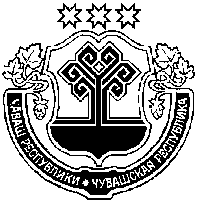 Чувашская Республика  Собрание депутатовТораевского  сельского поселенияМоргаушского районаРЕШЕНИЕ  29.11.2019 г. № С-64/2д. АнаткасыО внесении изменений в  решение Собрания депутатов Тораевского сельского поселения Моргаушского района Чувашской Республики от 28.12.2016 г. №С-15/1 «Об утверждении Правил землепользования и застройки Тораевского сельского поселения Моргаушского района Чувашской Республики»